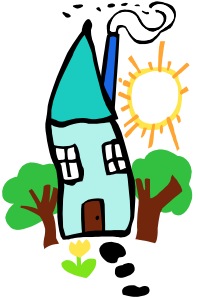 	Schülerrat Im WidmerTraktListe 3. Sitzung: 13. Dezember 2022 um 11:15 Uhr im MehrzweckraumSchulleitung:	Kamla ZoggLehrervertretung:	Monika MairePräsidium:	Josephine ChapmanVizepräsidium:	Josephine GolmSchülerräte:1a:	Nora	Marvin1b:	Johanna	Nando2a:	Nesta	Leon2b:	Jona	India3a:	Leonard	Hanna Rohmeder3b:	Mika	Adriana4a:	Daniel	Hanna Rhyner   vertreten durch Shames4b:	Leandro abwesend, durch Elisa und Lea vertreten	Mia5a:	Josephine Ch.	Oliver5b:	Josephine G.	Maria N.6a:	Andris	Loris6b:	Fior	AbinaTraktanden für den 13.12.2022: Begrüssung der SchülerräteProtokoll der letzten Sitzung abnehmen
Ist es möglich, die Ludotheks-Fahrzeuge in der Woche vor den FrühFe zu buchen? Frau Zogg informiert
Coole Idee, va. Weil es dem Gedränge entgegenwirkt – Frau Zogg hat eine alternative Idee:In den Pausen bleiben die Fahrzeuge drinnen, dafür kann jede Klasse die Fahrzeuge eine Lektion exklusiv reservierenAlternative Ideen: 
-die Ustüfler dürfen während der LudutheksZeit ein paar Minuten früher in die Pause-versetzte Pausen für Ust und MstAbstimmung: Vorschlag 1 gewinnt (Fahrzeuge bleiben während der Pausen drinnen, jede Klasse kann die Fahrzeuge für eine Std. exklusiv reservieren).
Frau Zogg wird die LP’s informieren.Fragebogen zu den Hausaufgaben (KMZ)
Frau Zogg gibt eine Rückmeldung zu der Umfrage

Hausaufgaben werden vom Grossteil der SuS als sinnvoll erachtet – im Gegensatz zu den LP’s, von denen viele den Nutzen der Hausaufgaben in Frage stellen.
ZZ hat eine Klasse keine HA, nä Jahr werden es 2 Klassen sein. Nach dieser Pilotphase wird evaluiert.

SuS wollen keine ‘Bespassung’ als HA, also relevante Hauaufgaben bei denen sie etwas lernen und die einen Zusammenhang mit dem Schulstoff haben. HA sollen auch Spass machen aber auf jeden Fall ‘Fleisch am Knochen’ haben. 
Klassen wollen Inputs geben können zu den HA.
Alternativer Namen anstatt Hausaufgaben: Problematik ist, kein Name passt zu Ust und zu Mst. Die einen sind für die anderen entweder zu kindlich oder zu ‘englisch’!

Auf die Frage, wo gut gelernt werden kann, waren dies die häufigsten Antworten: 
- im Klassenzimmer
- bei der Hausaufgabenhilfe
- bei Aufgabenstunden bei der eigenen LP

Frau Zogg wird die Lehrerschaft informieren.
Themen aus den Klassen:
Klasse 1b: Pöbeln und Schubsen in den Gängen, es hat sich nicht verbessert - wie weiter?
Da wir dieses Thema nun schon zum dritten Mal auf der Traktandenliste haben und es in den Klassen schon mindestens zwei Mal besprochen wurde, wird es nun an die Lehrerschaft / Schuko weitergegeben. Dort muss nach einer Lösung gesucht werden.Mitteilungen der Schulleitung
Schulsilvester!
Nä Mittwoch ist das CastingMitteilungen der Schulsozialarbeit - abwesendVerschiedenesMit lieben GrüssenMonika Maire